	Ginebra, 22 de julio de 2016Muy Señora mía/Muy Señor mío:Adjuntamos información adicional relativa al Cuestionario para clientes de servicios en la nube acerca de los escenarios de computación en la nube en los países en desarrollo arriba citado.–	El plazo para devolver el cuestionario ha sido ampliado hasta el 30 de noviembre de 2016;–	Le invito a compartir este cuestionario con los clientes de servicios en la nube de su país que pueda conocer y que no sean miembros del UIT-T, a fin de pedirles también sus observaciones;–	Para facilitar la comunicación de las respuestas, hemos puesto este cuestionario en línea en la dirección: https://www.itu.int/en/ITU-T/studygroups/2013-2016/13/Pages/questionnaires/CSCs.aspx.Deseo agradecerle por anticipado su participación en esta encuesta. Valoramos su opinión.Le saluda muy atentamente,Chaesub Lee
Director de la Oficina de
Normalización de las Telecomunicaciones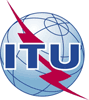 Unión Internacional de TelecomunicacionesOficina de Normalización de las Telecomunicaciones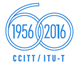 Ref.:Tel.:
Fax:Addéndum 1 a laCircular TSB 222COM 13/TK+41 22 730 5126
+41 22 730 5853-	A las Administraciones de los Estados Miembros de la Unión-	A las Administraciones de los Estados Miembros de la UniónCorreo-e:tsbsg13@itu.int Copia:-	A los Miembros del Sector UIT-T;-	A los Asociados del UIT-T;-	A las Instituciones Académicas del UIT-T;-	Al Presidente y a los Vicepresidentes de la
Comisión de Estudio 13;-		Al Director de la Oficina de Desarrollo de las Telecomunicaciones;-		Al Director de la Oficina de RadiocomunicacionesCopia:-	A los Miembros del Sector UIT-T;-	A los Asociados del UIT-T;-	A las Instituciones Académicas del UIT-T;-	Al Presidente y a los Vicepresidentes de la
Comisión de Estudio 13;-		Al Director de la Oficina de Desarrollo de las Telecomunicaciones;-		Al Director de la Oficina de RadiocomunicacionesAsunto:Cuestionario para clientes de servicios en la nube acerca de los escenarios de computación en la nube en los países en desarrolloCuestionario para clientes de servicios en la nube acerca de los escenarios de computación en la nube en los países en desarrolloAcción:Sírvase devolver el cuestionario a más tardar el 30 de noviembre de 2016Sírvase devolver el cuestionario a más tardar el 30 de noviembre de 2016